ПАСПОРТ ПРОГРАММЫХАРАКТЕРИСТИКА СУЩЕСТВУЮЩЕГО СОСТОЯНИЯ ТРАНСПОРТНОЙ ИНФРАСТРУКТУРЫАнализ положения Новгородской области в структуре пространственной организации Российской Федерации, анализ положения Новорахинского сельского поселения в структуре пространственной организации Крестецкого районаНовгородская область – субъект Российской Федерации. Расположена на северо-западе европейской части страны. Область входит в состав Северо-Западного федерального округа.Административный центр – Великий Новгород.Площадь области – шестая из семи областей Северо-Западного федерального округа – составляет 55,3 тысячи км². Протяжённость территории области с запада на восток – 385 км, а с севера на юг – 278 км. Новгородская область граничит с Псковской областью на западе и юго-западе, с Тверской областью на юге и юго-востоке, с Ленинградской областью на севере и северо-западе и Вологодской областью на северо-востоке.Согласно Уставу области и Закону «Об административно-территориальном устройстве Новгородской области», субъект РФ включает следующие административно-территориальные единицы:города областного значения (Боровичи, Великий Новгород, Старая Русса);21 район, который включает:7 городов районного значения (Валдай, Малая Вишера, Окуловка, Пестово, Сольцы, Холм, Чудово);112 поселений;сельские населённые пункты.В рамках муниципального устройства области, в границах административно-территориальных единиц Новгородской области всего образовано 142 муниципальных образования:1 городской округ (Великий Новгород);21 муниципальный район, включающий:19 городских поселений;101 сельское поселение.Транспортный комплекс Новгородской области сформирован автомобильным, воздушным, железнодорожным, водным транспортом и включает в себя: сеть автомобильных дорог различного значения, железные дороги и водные пути, железнодорожные станции и вокзалы, автовокзалы, аэропорты и вертолетные площадки, речные порты и пристани; различные организации, осуществляющие деятельность по перевозкам пассажиров, грузов и функционированию транспортного комплекса. Основным видом транспорта на территории Новгородской области является автомобильный транспорт. Через территорию региона проходит автомагистраль Скандинавия – Центр. Основные направления грузопотоков – Финляндия, Германия, Швеция. По территории области проходят электрифицированная железная дорога и шоссе Санкт-Петербург – Москва. Железнодорожные магистрали, проходящие по территории области, связывают ее с другими регионами России, государствами СНГ, Балтии, Европы и Скандинавии. Плотность автомобильных дорог с твердым покрытием в области составляет 168 км на тысячу кв. км территории. По данному показателю область занимает третье место в Северо-Западном федеральном округе. Область занимает первое место в Северо-Западном федеральном округе по удельному весу дорог с твердым покрытием в общей длине автомобильных дорог общего пользования (96,2 процента). По территории области проходят федеральная автомобильная магистраль М10 «Россия» (от Москвы через Тверь, Новгород до Санкт-Петербурга), федеральное шоссе А116 (1Р56) (Новгород – Псков), а также региональные шоссе Р8, Р36, Р41, Р48, Р49, Р51, Р52, Р53 и другие автомобильные дороги общего пользования регионального, межмуниципального и местного значения. Перечисленные автомобильные дороги проходят в непосредственной близости или через населенные пункты области, а именно Великий Новгород (М10 (км 518-520), А116, Р47), Сольцы (А116), Шимск и Задорожье (А116, Р51, Р52), Старая Русса (Р48, Р51), Демянск (Р48, Р49), Валдай (М10, Р8), Боровичи (Р8, Р53) Пестово (Р8, продолжение Р84 по территории области) и другие. Около 80 процентов транспортного потока составляет большегрузный транспорт, осуществляющий коммерческие грузовые и пассажирские (междугородные) перевозки. В ряде случаев транспортный поток проходит по городским улицам и городским дорожным сооружениям, что затрудняет дорожное движение в населенных пунктах, приводит к росту числа дорожно-транспортных происшествий. Водные транспортные пути области открыты для выхода судов в Балтийское и Белое моря. Открытое акционерное общество «Новгородский порт» имеет возможность перевозки грузов в Финляндию, Швецию, Польшу, Норвегию, Германию, страны Балтии, на юг России. Воздушный транспорт Новгородской области развит слабо.Крестецкий район – административно-территориальная единица (район) и муниципальное образование (муниципальный район) в составе Новгородской области Российской Федерации.Административный центр – рабочий поселок Крестцы.Площадь территории – 2790,63 км². Район находится в центре Новгородской области. Граничит на западе с Новгородским районом и озером Ильмень, на севере – с Маловишерским районом и рекой Мстой, на востоке – с Окуловским и Валдайским районами, на юге – с Демянским и Парфинским районами.11 ноября 2005 года (Областной закон № 559-ОЗ) на территории муниципального района было образовано 5 муниципальных образований: одно городское и 4 сельских поселений.Район располагается вдоль автомагистрали Москва – Санкт-ПетербургВ районе имеется железнодорожная линия Крестцы – Валдай (58 км).Существующая транспортная сеть не отвечает задачам обеспечения потребителям транспортных услуг необходимого качества.Технико-эксплуатационное состояние автодорожной сети не соответствует росту количества индивидуального автотранспорта.В Крестецком районе отсутствует связь по дорогам с твердым покрытием до ряда населенных пунктов.Водный и воздушный транспорт в Крестецком районе отсутствует.Новорахинское сельское поселение (СП) входит в состав Крестецкого муниципального района (МР) и является одним из 5 аналогичных административно-территориальных муниципальных образований (поселений). Географическая площадь территории Новорахинского поселения составляет – .Территория сельского поселения расположена в центральной части Новгородской области, к юго-востоку от  р.п. Крестцы. По территории муниципального образования протекают реки Холова, Каменка, Ярынья, Полометь, Ямница.Граница муниципального образования Новорахинского сельского поселения проходит: на севере - по границе кварталов 20, 21, 22, 23, 35, 56, 70 Крестецкого участкового лесничества Крестецкого лесничества, далее по границе кварталов 132, 130, 131, 128, 124, 121, 111, 103 Ручьевского участкового лесничества Крестецкого лесничества, далее по руслу реки Каменка;на востоке - по административно-территориальной границе Окуловского района; на юге - по административно-территориальной границе Валдайского района;на западе - по границе кварталов 344, 328, 315, 301, 302, 303, 304, 305, 306, 307, 262, 248, 234, 221 Островского участкового лесничества Крестецкого лесничества, далее по границе кварталов 185, 186, 183, 182, 175, 118 Крестецкого участкового лесничества Крестецкого лесничества, далее пересекая федеральную автодорогу Москва – Санкт-Петербург по границе кварталов 157, 99, 85, 66, 51, 42, 32 Крестецкого участкового лесничества Крестецкого лесничества.В состав Новорахинского СП входит 49 населенных пунктов.Административным центром поселения является д. Новое Рахино.Численность населения Новорахинского СП на 01.01.2016 – 1174 человека, что составляет 10,1% от общего числа населения Крестецкого МР.Социально-экономическая характеристика Новорахинского сельского поселения, характеристика градостроительной деятельности, включая деятельность в сфере транспорта, оценка транспортного спросаНоворахинское сельское поселение входит в состав Крестецкого муниципального района.Территория сельского поселения расположена в юго-восточной части Крестецкого района. Новорахинское сельское поселение было образовано в соответствие с законом Новгородской области от 11 ноября 2005 года № 559-ОЗ. В состав Новорахинского СП входит 49 сельских населенных пунктов: д. Болошково, д. Борисово, д. Бычково, д. Вильи Горы, д. Витебско, д. Гришкино, д. Гряды, д. Давыдовщина, д. Еваничи, д. Железово, д. Завысочье, д. Заречье, д. Зелёный Бор, д. Каменка, д. Кашино, д. Китово, д. Клокшино, д. Косой Бор, д. Колокола, д. Кривой Ухаб, д. Крутой Берег,  д. Кукуево, д. Ламерье, д. Литвиново, д. Локотско, д. Мельница, д. Молчино, д. Нароново, д. Нестеровичи, д. Новая Болотница, д. Новое Рахино, д. Озерки, д. Оринец,  д. Переезд, д. Поцепиха,  д. Ракушино, д. Рогвино,д. Самлово, д. Сидельниково, д. Старково, д. Старое Рахино,  д. Сомёнка,  д. Тарбаево, д. Топорково, д. Федосовичи, хутор Светлый, д. Шутиловичи,  д. Ярково, д. Ярынья.Административным центром поселения является д. Новое Рахино.По состоянию на 1 января 2016 год численность населения в Новорахинском сельском поселении составила 1174 человек. Динамика изменения численности населения отражена в таблице 2.1.Таблица 2.1Динамика численности населения с 2010 г. по 2016 г.В отраслевой структуре занятости доминирует: сельское хозяйство, охота и лесное хозяйство (46%). Также весомый удельный вес приходится на сегмент – предоставление прочих коммунальных, социальных и персональных услуг (13,8%)Из основных действующих производственных предприятий на 2011год  (включая сельскохозяйственное производство), на территории Новорахинского СП расположен ООО «Белгранкорм – Великий Новгород» в состав которого входят:1. Птицеводческая площадка №1 около д. Старое Рахино, мощностью 1620000 голов.2. Птицеводческая площадка №2 около д. Сидельниково, 1620000 голов.3. Инкубатор вблизи д. Поцепиха, мощностью 30500000 яиц в год.4. Цех по забою и глубокой переработке птицы возле д. Новое Рахино, мощностью   6000 голов/час.5. Площадка ремонтного молодняка вблизи д. Ракушино.6. Ферма КРС на 100 голов, д. Каменка7. Ферма КРС на 100 голов, д. Заречье8. Ферма КРС на 400 голов, с откормом телят до года на 500 голов, д. Соменка9. Свинарник на 22 головы, д. Нестеровичи.Основным видом внешнего транспорта являются автомобильный. Улично-дорожная сеть населенных пунктов поселения представлена улицами и переулками.В основном улицы находятся в удовлетворительном состоянии, но имеют маленький процент дорог с твердым покрытием.Основная задача проектируемой системы улиц и дорог – обеспечение удобных транспортных связей с наименьшими затратами времени населенных пунктов между собой и центром поселения, зонами отдыха и другими местами.Основными приоритетами развития транспортного комплекса муниципального образования должны стать:планомерное увеличение протяженности автодорог с твердым покрытием;разработка научно-обоснованной детальной программы развития транспортного комплекса поселения;обеспечение удобных транспортных связей между жилыми и с сельскохозяйственными и производственными предприятиями, объектами инженерной и транспортной инфраструктур;обеспечение высокого уровня благоустройства улично-дорожной сети;обеспечение максимального удобства движения транспорта и пешеходов. Без реализации неотложных мер по повышению качества развития современной и эффективной транспортной инфраструктуры сельского поселения, повышения комплексной безопасности и устойчивости транспортной системы нельзя обеспечить комфортное проживание населения в Новорахинском сельском поселении.Применение программного метода поэтапного решения проблемы обеспечит повышение качества услуг, предоставляемых пользователям улично-дорожной сети за счет улучшения транспортно-эксплуатационного состояния, уровня обустройства и роста пропускной способности автомобильных дорог, а также создания развитой, современной и инвестиционно-привлекательной транспортной инфраструктуры Новорахинского сельского поселения.Характеристика функционирования и показатели работы транспортной 	инфраструктуры по видам транспортаАвтомобильный транспортОсновная доля перевозок грузов и особенно пассажиров падает на автомобильный транспорт, как наиболее доступный вид транспорта.По территории поселения проходят следующие автобусные маршруты:Междугородние маршруты:Боровичи – Великий НовгородМосква – Санкт-Петербург.Пригородные маршруты:Крестцы – СоменкаКрестцы – ЕваничиКрестцы – ФедосовичиКрестцы – Соменка – Зеленый Бор.По территории сельского поселения проходит федеральная автомобильная трасса ««Россия» М10 (E 105) Москва – Санкт-Петербург». Протяженность участка в границах поселения составляет 12 километров. Кроме автомобильных дорог регионального (межмуниципального) значения по территории поселения проходят действующие дороги местного значения муниципального района. Они связывают населенные пункты Новорахинского сельского поселения между собой и с сельскохозяйственными и промышленными предприятиями, объектами инженерной и транспортной инфраструктур. Водный транспортНа территории Новорахинского сельского поселения водный транспорт отсутствует.Воздушный транспортНа территории Новорахинского сельского поселения воздушный транспорт отсутствует.Железнодорожный транспортНа территории Новорахинского сельского поселения проходит ветка железной дороги «Крестцы – Валдай». Железная дорога используется в промышленных целях.Характеристика сети дорог Новорахинского сельского поселения, параметры дорожного движения, оценка качества содержания дорогИнформация о дорожном фонде Новорахинского сельского поселения представлена в таблице 2.2.Таблица 2.2Основные характеристики протяженности дорог в границах Новорахинского сельского поселенияПеречень автомобильных дорог регионального и межмуниципального значения в Новорахинском сельском поселении представлен в таблице 2.3.Таблица 2.3Список дорог регионального и межмуниципального значения (проходящие в границах МО)Перечень автомобильных дорог общего пользования местного значения находящихся в собственности Крестецкого муниципального района, расположенных в границах Новорахинского сельского поселения, представлен в таблице 2.4.Таблица 2.4Перечень автомобильных дорог местного значения муниципального района (проходящие в границах МО)Улично-дорожная сеть Новорахинского сельского поселенияУлично-дорожная сеть Новорахинского сельского поселения представлена автомобильными дорогами общего пользования местного значения в населенных пунктах, находящихся в собственности поселения.Дорожно-транспортная сеть населенных пунктов, предназначена для не скоростного движения с двумя полосами движения. Дороги, расположенные в границах населенных пунктов имеют скоростной режим движения, в соответствии с п. 10.2 ПДД, составляет 60 км/ч с ограничением на отдельных участках до 40 км/ч. Основной состав транспортных средств представлен легковыми автомобилями, находящимися в собственности у населения. Перечень автомобильных дорог местного значения МО (автомобильные дороги общего пользования в границах населенных пунктов поселения) представлен в таблице 2.5.Таблица 2.5Перечень автомобильных дорог местного значения МООсновные характеристики улично-дорожной сети представлены в таблице 2.6.Таблица 2.6Характеристики улично-дорожной сетиСостояние автомобильных дорог в целом оценивается как удовлетворительное.К недостаткам дорожной сети можно отнести следующее:неудовлетворительное состояние дорог регионального значения;отсутствие четкой дифференциации улично-дорожной сети по категориям, согласно требованиям СНиП 2.07.01-89*; отсутствие на многих улицах дорожных одежд капитального типа;отсутствие тротуаров на большинстве улиц, пешеходное движение происходит по проезжим частям улиц, что приводит к возникновению дорожно-транспортных происшествий;низкое содержание уличной дорожной сети в зимний период.Анализ состава парка транспортных средств и уровня автомобилизации в Новорахинском сельском поселении, обеспеченность парковками (парковочными местами)Данные по уровню автомобилизации в Новорахинском сельском поселении отсутствуют.В таблице 2.7 представлено количество транспортных средств на территории Новорахинского сельского поселения.Таблица 2.7Количество транспортаХранение автотранспорта граждан происходит на приусадебных участках или в гаражах, находящихся в личной собственности граждан. Хранение автотранспорта населения, проживающего в многоэтажных кварталах, происходит в собственных гаражах  и на придомовых территориях. Грузовой автотранспорт хранится на соответствующих автобазах, предприятиях, гаражах и т.д.На территории Новорахинского сельского поселения организованные парковочные места отсутствуют.Информация по зданиям и сооружениям автосервиса представлена в таблице 2.8.Таблица 2.8Здания и сооружения автосервисаХарактеристика работы транспортных средств общего пользования, 	включая анализ пассажиропотокаПассажирские перевозки в Новорахинском сельском поселении осуществляются маршрутными такси и автобусами.Таблица 2.9Транспортное сообщение в поселенииПоказатели деятельности автомобильного транспорта по пассажирским маршрутам регулярных перевозок представлены в таблице 2.10. Таблица 2.10Показатели деятельности автомобильного транспорта по пассажирским маршрутам регулярных перевозокХарактеристика условий пешеходного и велосипедного передвиженияОсновные пешеходные направления подчинены основной цели: связи жилых кварталов между собой и с социальными объектами.Пешеходное движение по большинству улиц осуществляется по проезжей части, что вызывает небезопасную обстановку на дорогах и может привести к возникновению ДТП. Обустроенных пешеходных переходов на территории поселения нет.Развитие велосипедного движения в сельском поселении приобретает большую популярность. В настоящее время на территории муниципального образования велосипедные дорожки и места для хранения велосипедов отсутствуют. Велосипедное движение в населенных пунктах осуществляется в неорганизованном порядке.Характеристику движения грузовых транспортных средств, оценку работы транспортных средств коммунальных и дорожных служб, состояния инфраструктуры для данных транспортных средствГрузовые перевозки осуществляются специализированным автотранспортом. В основном перевозятся строительные материалы, грунт и мусор.Перевозки опасных грузов, а также тяжеловесных (крупногабаритных) грузов на территории сельского поселения осуществляются на основании выданных специальных разрешений в соответствии с административными регламентами.Содержанием улично-дорожной сети в населенных пунктах Новорахинского сельского поселения занимается Администрация Новорахинского сельского поселения.33.	Организация, занимающая содержанием автомобильных дорог межмуниципального значения на территории МО - обслуживанием дорог областных занимается ООО "Доркомсервис", дорог района - МУП "Крестцыгорхоз".Анализ уровня безопасности дорожного движенияИнформации по аварийности за 2016 год на территории Новорахинского сельского поселения нет.Большая аварийность возникает на трассе «Россия» М-10 Москва-Санкт-Петербург.Для профилактики ДТП назначены первоочередные и плановые мероприятия: Первоочередные мероприятия: своевременная обработка противогололедными материалами. усиление контроля и надзора за дорожным движением со стороны ДПС. Плановые мероприятия:нанесение в летний период времени горизонтальной разметки, с применением современных лакокрасочных и световозвращающих материалов. Также проводится информационно-разъяснительная работа о необходимости соблюдения Правил дорожного движения через средства массовой информации.Данные по спецификации элементов технических средств организации дорожного движения Новорахинского сельского поселения отсутствуют.Оценка уровня негативного воздействия транспортной инфраструктуры на окружающую среду, безопасность и здоровье населенияПоскольку Новорахинское сельское поселение не является транзитным поселением, существенного воздействия на окружающую среду он не испытывает. Однако ежегодный рост транспортного потока негативно влияет на экологическую обстановку. Наибольшая доля химического загрязнения окружающей среды автомобильным транспортом приходится на отработавшие газы двигателей внутреннего сгорания, в состав которых в первую очередь входит оксиды углерода и азота, углеводород.Причиной образования оксида углерода и частично углеводородов является неполное сгорание углерода (массовая доля которого в бензинах достигает 85 процентов) из-за недостаточного количества кислорода. Токсичные компоненты отработавших газов и испарения из топливной системы отрицательно воздействуют на организм человека. Степень воздействия зависит от их концентраций в атмосфере, состояния человека и его индивидуальных особенностей.Проблемой в отслеживании экологической обстановки на территории Новорахинского сельского поселения является отсутствие стационарного поста по контролю за загрязнением атмосферного воздуха. Особое внимание уделяется озеленению территории сельского поселения как способу очистки атмосферного воздуха и благоустройству территории. Характеристика существующих условий и перспектив развития и размещения транспортной инфраструктуры Новорахинского сельского поселенияУровень транспортного обеспечения существенно влияет на градостроительную ценность территории. Задача развития транспортной инфраструктуры – создание благоприятной среды для жизнедеятельности населения, нейтрализация отрицательных климатических факторов от расположения поселения в северном регионе России, снижение социальной напряженности от транспортного дискомфорта.Перспективными направлениями развития дорожно-транспортной инфраструктуры в настоящее время являются:развитие внутренних автомобильных дорог. В связи со значительной степенью износа дорожного покрытия автомобильных дорог требуется поэтапное выполнение комплекса работ по их ремонту;при проведении реконструкции улично-дорожной сети необходимо уделить обеспечению удобства и безопасности пешеходного движения;развитие инфраструктуры для жилищной застройки. В связи с тем, что в настоящее время на территории сельского поселения ведется активное жилищное строительство, необходимо строительство сети автомобильных дорог на территории новых кварталов;размещение открытых стоянок для временного хранения легковых автомобилей предполагается в жилых районах, в промышленных зонах, в общественных центрах, в зонах массового отдыха. Длительное содержание автомобилей для населения, проживающего в частных домах, предусмотрено на приусадебных участках.Применение программного метода поэтапного решения проблемы развития улично-дорожной сети сельского поселения обеспечит повышение качества услуг, предоставляемых пользователям улично-дорожной сети за счет улучшения транспортно-эксплуатационного состояния, уровня обустройства и роста пропускной способности автомобильных дорог, а также создания развитой, современной и инвестиционно-привлекательной инфраструктуры сельского поселения.Оценка нормативно-правовой базы, необходимой для функционирования и развития транспортной инфраструктуры Новорахинского сельского поселенияПри анализе оценки нормативно-правовой базы необходимо исходить из того, что приняты и реализуются ряд основополагающих документов для развития транспортной отрасли:Градостроительный кодекс Российской Федерации от 29.12.2004 № 190-ФЗ (ред. от 30.12.2015) (с изм. и доп., вступ. в силу с 10.01.2016).Федеральный закон от 08.11.2007 № 257-ФЗ (ред. от 15.02.2016) «Об автомобильных дорогах и о дорожной деятельности в Российской Федерации и о внесении изменений в отдельные законодательные акты Российской Федерации».Федеральный закон от 10.12.1995 № 196-ФЗ (ред. от 28.11.2015) «О безопасности дорожного движения» (с изм. и доп., вступ. в силу с 15.01.2016).Федеральный закон от 10.01.2003 № 17-ФЗ (ред. от 13.07.2015) «О железнодорожном транспорте в Российской Федерации» (с изм. и доп., вступ. в силу с 13.08.2015).Постановление Правительства РФ от 23.10.1993 № 1090 (ред. от 21.01.2016) «О Правилах дорожного движения».Постановление Правительства РФ от 25.12.2015 № 1440 «Об утверждении требований к программам комплексного развития транспортной инфраструктуры поселений, городских округов».Постановление Главного государственного санитарного врача РФ от 25.09.2007 № 74 Санитарные правила СанПиН 2.2.1/2.1.1.1200-03 «Санитарно-защитные зоны и санитарная классификация предприятий, сооружений и иных объектов».Транспортная стратегия Российской Федерации на период до 2030 года в редакции распоряжения Правительства РФ от 22.11.2008 № 1734-р (ред. от 11.06.2014) «О Транспортной стратегии Российской Федерации».Государственная программа Новгородской области «Развитие транспортной системы, связи и навигационной деятельности Новгородской области на 2014 - 2019 годы» в редакции Постановления Правительства Новгородской области от 28.11.2013 № 324 (с изменениями на 30.12.2016).Закон Новгородской области от 09.07.2012 г. № 100-ОЗ (с изменениями на 04.05.2016) «О стратегии социально-экономического развития Новгородской области до 2030 года».Постановление администрации Крестецкого муниципального района Новгородской области от 07.06.2013 года № 470 «План социально-экономического развития Крестецкого муниципального района Новгородской области до 2030 года».Генеральный план Новорахинского сельского поселения Крестецкого района Новгородской области, утвержденный постановлением Совета депутатов Новорахинского сельского поселения от 24.12.2012 № 128.В соответствии с частью 2 статьи 5 Федерального закона «О внесении изменений в градостроительный кодекс Российской Федерации и отдельные законодательные акты Российской Федерации» №456-ФЗ от 29 декабря 2014 года, необходимо разработать и утвердить программу комплексного развития транспортной инфраструктуры сельского поселения.В соответствии с Федеральным законом «Об общих принципах местного самоуправления в Российской Федерации» №131-ФЗ от 6 октября 2003 года (в ред. от 15.02.2016 г.), а также п. 8 статьи 8 «Градостроительного кодекса Российской Федерации» №190-ФЗ от 29 декабря 2004 года (в ред. 30.12.2015 г.), разработка и утверждение программ комплексного развития транспортной инфраструктуры поселений, городских округов, требования к которым устанавливаются Правительством Российской Федерации входит в состав полномочий органов местного самоуправления.В соответствии с п. 27 статьи 1 «Градостроительного кодекса Российской Федерации» №190-ФЗ от 29 декабря 2004 года (в ред. 30.12.2015 г.) программы комплексного развития транспортной инфраструктуры поселения, городского округа - документы, устанавливающие перечни мероприятий по проектированию, строительству, реконструкции объектов транспортной инфраструктуры местного значения поселения, городского округа, которые предусмотрены также государственными и муниципальными программами, стратегией социально-экономического развития муниципального образования и планом мероприятий по реализации стратегии социально-экономического развития муниципального образования (при наличии данных стратегии и плана), планом и программой комплексного социально-экономического развития муниципального образования, инвестиционными программами субъектов естественных монополий в области транспорта. Программы комплексного развития транспортной инфраструктуры поселения, городского округа должны обеспечивать сбалансированное, перспективное развитие транспортной инфраструктуры поселения, городского округа в соответствии с потребностями в строительстве, реконструкции объектов транспортной инфраструктуры местного значенияПрограмма позволит обеспечить:а) безопасность, качество и эффективность транспортного обслуживания населения, а также юридических лиц и индивидуальных предпринимателей, осуществляющих экономическую деятельность;б) доступность объектов транспортной инфраструктуры для населения и субъектов экономической деятельности в соответствии с нормативами градостроительного проектирования;в) развитие транспортной инфраструктуры в соответствии с потребностями населения в передвижении, субъектов экономической деятельности - в перевозке пассажиров и грузов на территории поселка;г) развитие транспортной инфраструктуры, сбалансированное с градостроительной деятельностью;д) условия для управления транспортным спросом;е) создание приоритетных условий для обеспечения безопасности жизни и здоровья участников дорожного движения по отношению к экономическим результатам хозяйственной деятельности;ж) создание приоритетных условий движения транспортных средств общего пользования по отношению к иным транспортным средствам;з) условия для пешеходного и велосипедного передвижения населения;и) эффективность функционирования действующей транспортной инфраструктуры.Оценка финансирования транспортной инфраструктурыФинансирование мероприятий по развитию транспортной инфраструктуры может осуществляться за счет средств бюджета Новгородской области, Крестецкого района, бюджета Новорахинского сельского поселения и внебюджетных источников финансирования. Средства бюджета Крестецкого района выделяются из дорожного фонда Крестецкого района на основании направленных бюджетных заявок. Средства местного бюджета составляют муниципальный дорожный фонд, источниками формирования которого являются:акцизы на дизельное топливо, подлежащие распределению между бюджетами субъектов Российской Федерации и местными бюджетами с учетом установленных дифференцированных нормативов отчислений в местные бюджеты;акцизы на моторные масла для дизельных и (или) карбюраторных (инжекторных) двигателей, подлежащие распределению между бюджетами субъектов Российской Федерации и местными бюджетами с учетом установленных дифференцированных нормативов отчислений в местные бюджеты;акцизы на автомобильный бензин, подлежащие распределению между бюджетами субъектов Российской Федерации и местными бюджетами с учетом установленных дифференцированных нормативов отчислений в местные бюджеты;акцизы на прямогонный бензин,  подлежащие распределению между бюджетами субъектов Российской Федерации и местными бюджетами с учетом установленных дифференцированных нормативов отчислений в местные бюджеты;плата в счет возмещения вреда, причиняемого объектам дорожного хозяйства транспортными средствами, осуществляющими автомобильные перевозки тяжеловесных  и (или) крупногабаритных грузов;штрафы за нарушение правил перевозки крупногабаритных и тяжеловесных грузов;субсидии из федерального и регионального дорожного фонда на финансовое обеспечение дорожной деятельности, а также капитального ремонта и ремонта дворовых территорий многоквартирных домов, проездов к дворовым территориям многоквартирных домов, расположенных в границах Новорахинского сельского поселения;безвозмездные поступления от физических и юридических лиц на финансовое обеспечение дорожной деятельности, в том числе добровольные пожертвования, в отношении объектов дорожного хозяйства Новорахинского сельского поселения;денежные средства, поступающие в бюджет Новорахинского сельского поселения от уплаты неустоек (штрафов, пеней), а также от возмещения убытков муниципального заказчика, взысканные в установленном порядке в связи с нарушением исполнителем (подрядчиком) условий муниципального контракта или иных договоров, финансируемых за счет средств муниципального дорожного фонда, или в связи с уклонением от исполнения таких контрактов или иных договоров;денежные средства, внесенные участником конкурса или аукциона, проводимых в целях заключения муниципального контракта, финансируемого за счет средств муниципального дорожного фонда, в качестве обеспечения заявки на участие в таком конкурсе или аукционе в случае уклонения участника конкурса или аукциона от заключения такого контракта и в иных случаях, установленных законодательством Российской Федерации;государственная пошлина за выдачу уполномоченным органом администрации Новорахинского сельского поселения специального разрешения на движение по автомобильным дорогам транспортных средств, осуществляющих перевозки опасных, тяжеловесных и крупногабаритных грузов;иные поступления в бюджет Новорахинского сельского поселения, установленные законодательством в части финансового обеспечения дорожной деятельности, а также иные источники, связанные с обеспечением дорожной деятельности.Объем бюджетных ассигнований муниципального дорожного фонда утверждается решением Совета Новорахинского сельского поселения о бюджете Новорахинского сельского поселения на очередной финансовый год и плановый период в размере не менее базового объема дорожного фонда Новорахинского сельского поселения и не менее прогнозируемого объема доходов бюджета Новорахинского сельского поселения по вышеуказанным источникам.ПРОГНОЗ ТРАНСПОРТНОГО СПРОСА, ИЗМЕНЕНИЯ ОБЪЕМОВ И ХАРАКТЕРА ПЕРЕДВИЖЕНИЯ НАСЕЛЕНИЯ И ПЕРЕВОЗОК ГРУЗОВ НА ТЕРРИТОРИИ НОВОРАХИНСКОГО СЕЛЬСКОГО ПОСЕЛЕНИЯПрогноз социально-экономического и градостроительного развития поселенияПрогнозные темпы экономического развития Новорахинского сельского поселения указаны в документах территориального планирования. В составе генерального плана Новорахинского сельского поселения предусматривается развитие улично-дорожной сети сельского поселения до 2030 года.Демографический прогнозРазвитие демографической ситуации происходит в направлении концентрации населения в городских поселениях, вдоль основных транспортных и коммуникационных коридоров. В соответствии с этими закономерностями среднегодовая численность населения по Новорахинскому сельскому поселению, определённая инновационным прогнозом, уменьшится на расчетный срок – до 897 чел. Основными источниками формирования прогнозной численности населения остается естественная убыль населения и миграция.Динамика возрастной структуры населения останется консервативной. В период до 2030 года ожидается тенденция постоянного увеличения доли лиц младших и пенсионных возрастов и, как следствие, сокращение доли лиц трудоспособного возраста (таблица 3.1).Таблица 3.1Возрастная структура населения поселения (на начало года)Для достижения целевых показателей численности населения необходима разработка и осуществление активной политики народонаселения на региональном уровне. Составной частью политики народонаселения является демографическая политика – целенаправленная деятельность государственных органов и иных социальных институтов в сфере регулирования процессов воспроизводства населения.К числу основных задач демографической политики Российской Федерации отнесены следующие:сокращение уровня смертности граждан, прежде всего в трудоспособном возрасте;сокращение уровня материнской и младенческой смертности, укрепление репродуктивного здоровья населения, здоровья детей и подростков;сохранение и укрепление здоровья населения, увеличение продолжительности активной жизни, создание условий и формирование мотивации для ведения здорового образа жизни, существенное снижение уровня заболеваемости социально значимыми и представляющими опасность для окружающих заболеваниями, улучшение качества жизни больных (страдающих хроническими заболеваниями) и инвалидов;повышение уровня рождаемости;укрепление института семьи, возрождение и сохранение духовно-нравственных традиций семейных отношений;регулирование внутренней и внешней миграции, привлечение мигрантов в соответствии с потребностями демографического и социально-экономического развития, с учетом необходимости их социальной адаптации и интеграции.В Новорахинском сельском поселении возможно успешно решать демографические задачи, если обеспечить действительно эффективную систему расселения. Речь идет, прежде всего, о планировании: планировании размещения производств, планировании развития социальной сферы.Стратегией развития предусматривается не только планирование мер демографической политики, но и реализация более широкого круга мер, направленных на формирование условий для сохранения человеческих ресурсов. Стратегия подразумевает в первую очередь решение проблемы создания благоприятной среды жизнедеятельности населения, повышения уровня и качества жизни, и, как следствие, стабилизации демографической ситуации в поселении. Выбор такого подхода обусловлен тем фактом, что именно меры косвенного воздействия, как правило, дают более ощутимый эффект для достижения итоговой цели. Предлагаемые Стратегией меры в сфере регулирования демографической ситуации следует рассматривать как дополнение к основным механизмам демографической политики, реализуемым на федеральном уровне.Задачу снижения смертности Стратегией предлагается решать преимущественно за счёт традиционных мер, связанных с повышением качества и доступности услуг здравоохранения (меры прямого регулирования), сопровождающихся активными и эффективными мероприятиями, направленными на изменение образа и условий жизни населения (меры косвенного регулирования, полностью или частично повторяющие основные задачи социально-экономического развития региона, повышения уровня жизни населения, обеспечения максимального уровня занятости).Повышение рождаемости – задача, решаемая преимущественно в рамках долгосрочной перспективы. Современные позитивные процессы, связанные с ростом основных воспроизводственных показателей, как показывают многие демографические исследования, в первую очередь обусловлены некоторым повышением общего уровня жизни населения и лишь во вторую мерами федеральной демографической политики. Основная задача в этой сфере – формирование условий не просто для рождения ребёнка, но и для полного обеспечения комфортной среды для его воспитания. Уверенность в ближайшем будущем ребёнка – основная движущая сила роста рождаемости.Жилищная сфераГенеральным планом Новорахинского сельского поселения при рассмотрении вопросов, связанных с переходом к устойчивому функционированию и развитию жилищной сферы, принимаются во внимание основные положения приоритетного национального проекта «Доступное и комфортное жилье – гражданам России».В соответствии с этим проектом для достижения поставленной цели необходимо решение следующих основных задач:приведение жилищного фонда и коммунальной инфраструктуры в соответствие со стандартами качества;увеличение объемов строительства жилья и необходимой коммунальной инфраструктуры;развитие финансово-кредитных институтов и механизмов;обеспечение доступа населения к потреблению жилья и коммунальных услуг в соответствии с платежеспособным спросом и социальными стандартами.В связи с вышеизложенным, генеральным планом выявляются основные проблемы Новорахинского сельского поселения в этой сфере, требующие решения.На основании схемы территориального планирования Новгородской области, рассматривая ближайшую перспективу жилищной обеспеченности –  на человека в 2030 году – жилищный фонд в поселении составит: 40344,8 м2 общей площади, и объем нового жилищного строительства будет равен: 4045,2 м2.Следовательно, (и в Крестецком районе, и в Новорахинском сельском поселении) для максимально возможного удовлетворения потребностей всех слоев населения должен создаваться опережающий жилищный фонд с различными предложениями на формирующемся жилищном рынке за счет ускорения жилищного строительства.В Крестецком районе (как и в России в целом) произошел спад объемов индустриального домостроения, как сложившегося основного возведения жилья массового строительства.В генеральном плане отмечается, что необходимо развивать типологию жилища и разрабатывать новые типы жилых домов различной этажности, архитектурно-строительных систем и технических решений, которые в условиях дальнейшего развития индустриального домостроения способствовали бы значительному повышению качества архитектуры жилища, полному удовлетворению условиям расселения семей всех демографических и социальных групп населения.Также острым вопросом становится вопрос о сохранении и обновлении жилищного фонда. Поэтому важнейшей частью нового этапа жилищной политики (помимо нового строительства) должны стать снос, либо реконструкция ветхого жилищного фонда.Следует использовать потенциал новой градостроительной политики:развивать малоэтажную застройку и значительно увеличить долю усадебной застройки, что потребует дополнительных территорий;использовать разно этажную застройку с введением новых типов жилых зданий, обеспечивающих повышение её плотности;вовлекать в сферу градостроительного освоения новый ресурс – реконструкцию жилфонда с учетом получения дополнительной жилой площади на освоенных территориях поселения с имеющейся социальной и инженерной инфраструктурой.Положение в жилищном секторе (в настоящее время) определяется спросом на доступное жилье и нехваткой его на рынке готовой продукции.Все меньшее место, в современной изменившейся структуре жилищного строительства, занимает муниципальное жилье. Это в значительной степени объясняется тем, что цена социального жилья находится в полной зависимости от возможностей общества на данном этапе его развития.В настоящее время, в новых социально-экономических условиях, заметно снизилась роль государства в развитии инженерной инфраструктуры поселений Новгородской области. В связи с этим необходимо:повышение эффективности управления коммунальной инфраструктурой;модернизация объектов коммунальной инфраструктуры и создание институтов привлечения частных инвестиций для их модернизации. Потребность Новорахинского сельского поселения в жилом фонде по этапам проектного периода представлена в таблице 3.2.Таблица 3.2Потребность в жилищном фонде по этапам проектного периодаВнешний транспортВнешние грузовые и пассажирские перевозки, обеспечивающие связь поселения с другими населенными пунктами, осуществляются автомобильным транспортом и железнодорожным транспортом.Проектом генерального плана не предусмотрено развитие таких видов внешнего транспорта, как водный в Новорахинском сельском поселении. Реки на территории поселения не судоходные.Развитие внешнего автомобильного транспорта непосредственно связано с реконструкцией дорог, связывающих все населенные пункты сельского поселения между собой, с центром поселения и с районным центром. На территории Новорахинского сельского поселения аэропорт гражданского назначения отсутствует.Оптимизация улично-дорожной сетиОсновная задача проектируемой системы улиц и дорог заключается в обеспечении удобных транспортных связей с уменьшением затрат времени для преодоления расстояний между населенными пунктами и центром поселения.В проекте предусматривается реконструкция дорог. Замена грунтового дорожного полотна на асфальто-бетонные покрытия. Развитие систем общественного транспорта непосредственно связано с ростом населения и освоением новых территорий для жилищного строительства, а также с формированием новых трудовых потоков в районе расширяемого промышленного производства и проектируемого автодорожного сервиса.Для совершенствования пешеходного движения и улучшения социальных, функциональных и эстетических характеристик поселковой среды предусматривается сооружение пешеходных зон.Учитывая прогнозные особенности социально-экономического и градостроительного развития необходим программный подход для создания и эффективного функционирования транспортной инфраструктуры для удовлетворения потребностей населения в комфортном проживании на территории Новорахинского сельского поселения.Прогноз транспортного спроса Новорахинского сельского поселения, объемов и характера передвижения населения и перевозок грузов по видам транспортаПри прогнозировании и построении транспортной модели учитывались прогноз численности населения, деловая активность региона, была построена многофакторная модель, по итогам которой сформированы прогнозы по развитию ключевых отраслей транспортного спроса населения на услуги транспортного комплекса.Кроме того, учитывалось, что инфраструктура транспортного комплекса в свою очередь должна расти опережающими темпами вслед за транспортным спросом.Прогноз сценарных условий развития транспортного комплекса Новорахинского сельского поселения разработан на основании сценарных условий, основных параметров прогноза социально-экономического развития Российской Федерации. При разработке сценариев развития транспортного комплекса помимо основных показателей социально-экономического развития учитывались макроэкономические тенденции, таким образом, были разработаны 3 сценария на вариантной основе в составе двух основных вариантов – вариант 1 (базовый) и вариант 2 (умеренно-оптимистичный) и варианта 3 (экономически обоснованный) предлагаемого к реализации с учетом всех перспектив развития поселения.Варианты 1, 2 прогноза разработаны на основе единой гипотезы внешних условий. Различие вариантов обусловлено отличием моделей поведения частного бизнеса, перспективами повышения его конкурентоспособности и эффективностью реализации государственной политики развития. Вариант 1 (базовый). Предполагается сохранение инерционных трендов, сложившихся в последний период, консервативную инвестиционную политику частных компаний, ограниченные расходы на развитие компаний инфраструктурного сектора, при стагнации государственного спроса. Также данным вариантом учитывается агрессивная внешняя среда сложившая, благодаря введенным санкциям и санкционной политике Европейского союза.Вариант 2 (умеренно-оптимистичный). На территории Новорахинского сельского поселения предполагается проведение более активной политики, направленной на снижение негативных последствий, связанных с ростом геополитической напряженности, и создание условий для более устойчивого долгосрочного роста. Сценарий характеризует развитие экономики в условиях повышения доверия частного бизнеса, применения дополнительных мер стимулирующего характера, связанных с расходами бюджета по финансированию новых инфраструктурных проектов, поддержанию кредитования наиболее уязвимых секторов экономики, увеличению финансирования развития человеческого капитала. Сценарий характеризуется ростом экономической активности транспортных и пассажирских перевозок, увеличение деловой активности.Вариант 3 (экономически обоснованный). На территории поселения предполагается проведение более активной политики, направленной на снижение негативных последствий, связанных с ростом геополитической напряженности, и создание условий для более устойчивого долгосрочного роста. Сценарий характеризует развитие экономики в условиях повышения доверия частного бизнеса, применения дополнительных мер стимулирующего характера, связанных с расходами бюджета по финансированию новых инфраструктурных проектов, поддержанию кредитования наиболее уязвимых секторов экономики, увеличению финансирования развития человеческого капитала. Сценарий предполагает комплексную реализацию основных мероприятий по развитию улично-дорожной сети в Новорахинском сельском поселении, предполагает рост транспортной инфраструктуры опережающими темпами, развитие кварталов перспективной застройки, расширение индивидуального жилищного строительства, развитие инфраструктуры пассажирских перевозок.Таблица 3.3Прогнозные показатели деятельности автомобильного транспорта по муниципальным пассажирским маршрутам регулярных перевозок до 2030 годаТаблица 3.4Показатели деятельности водного транспорта до 2030 годаНа территории Новорахинского сельского поселения водный транспорт отсутствует.Таблица 3.5Показатели деятельности воздушного транспорта до 2030 годаНа территории Новорахинского сельского поселения воздушный транспорт отсутствует. Таблица 3.6Показатели деятельности железнодорожного транспорта до 2030 годаНа территории Новорахинского сельского поселения пассажирский железнодорожный транспорт отсутствует.Прогноз развития транспортной инфраструктуры по видам транспортаПрогнозные значения развития транспортной инфраструктуры Новорахинского сельского поселения до 2030 года представлены в таблице 3.7.Таблица 3.7Прогнозные значения развития транспортной инфраструктуры до 2030 годаПрогноз развития дорожной сети В Новорахинском сельском поселении, протяженность дорог общего составляет 83,53 км, к 2030 году протяженность не увеличится.Главным образом на развитие дорожной сети повлияет реконструкция улично-дорожной сети Новорахинского сельского поселения. Также в целях развития дорожной сети планируется реконструкция наиболее значимых автомобильных дорог, которые в настоящее время находятся в неудовлетворительном состоянии. А также вдоль главной улицы и учреждений социальной инфраструктуры требуется организация парковочных мест. Реконструкция автомобильных дорог будет способствовать улучшению дорожного движения и повышению безопасности дорожного движения.Поэтапное выполнение планируемых мероприятий будет не только способствовать развитию улично-дорожной сети, но и направлено на выполнение стратегических целей по созданию комфортной среды для проживания на территории Новорахинского сельского поселения.Прогноз развития дорожной сети в Новорахинском сельском поселении до 2030 года представлен в таблице 3.8.Таблица 3.8Прогнозные значения развития  дорожной сети до 2030 года, кмПрогноз уровня автомобилизации, параметров дорожного движенияПрогноз уровня автомобилизации на территории Новорахинского сельского поселения основан на динамике зарегистрированных транспортных средств, прогнозных демографических показателях и сложившихся социально-экономических условиях. В среднесрочной перспективе планируется небольшой рост легкового автотранспорта и ежегодное увеличение в среднем на 10 процентов количества грузового транспорта. Рост грузоперевозок обусловлен активным развитием производственного комплекса и реализацией инвестиционных проектов промышленными предприятиями сельского поселения.Прогнозные значения уровня автомобилизации до 2030 года, представлены в таблице 3.9. Таблица 3.9Прогнозные значения уровня автомобилизации до 2030 года, ед.Прогноз показателей безопасности дорожного движенияВ результате проводимых мероприятий по повышению безопасности дорожного движения на территории Новорахинского сельского поселения, а также, учитывая реализацию программных мероприятий по улучшению дорожно-транспортной инфраструктуры, планируется ежегодное сокращение количества совершаемых дорожно-транспортных происшествий. Последние несколько лет основными причинами совершения ДТП остаются: не предоставление преимущества в движении и на перекрестке, не соблюдение скоростного режима, не соблюдение безопасного бокового интервала и дистанции, управление транспортным средством в алкогольном состоянии. Есть основания полагать, что причины совершения ДТП останутся неизменными и на перспективу.В целях профилактики детского дорожно-транспортного травматизма продолжится информационно-разъяснительная работа в образовательных учреждениях Новорахинского сельского поселения с привлечением сотрудников ОГИБДД. Проведение акций и конкурсов по безопасности дорожного движения также организовано на постоянной основе. Комплексные мероприятия направлены на сведение к минимуму аварийности на территории Новорахинского сельского поселения.Прогнозные значения показателей безопасности дорожного движения по Новорахинскому сельскому поселению до 2030 года представлены в таблице 3.10. Таблица 3.10Прогнозные значения показателей безопасности дорожного движения до 2030 годаПрогноз негативного воздействия транспортной инфраструктуры на окружающую среду и здоровье населенияБезусловно, увеличение транспортного потока как легкового, так и грузового автотранспорта негативно влияет на окружающую среду. Однако, учитывая отсутствие запланированных мероприятий по созданию внутригородских транспортных узлов и развязок, существенно сокращает воздействие транспорта на экологическую обстановку. В соответствии с прогнозной динамикой изменения количества автотранспорта увеличение объема загрязнения окружающей среды отработавшими газами двигателей транспортных средств. Точное определение химического состава загрязняющих веществ не представляется возможным вследствие отсутствия на территории Новорахинского сельского поселения стационарного поста по контролю за загрязнением атмосферного воздуха.Учитывая мировой опыт в области охраны окружающей среды программой предусмотрен ряд организационно-распорядительных решений, который позволит значительно снизить негативное воздействие по видам транспорта:Автомобильный транспорт:оборудование мест стоянок автомобилей соответствующими местами утилизации жидких и твердых бытовых отходов, что исключает попадание материалов в реку и загрязнение почвы в местах хранения автомобилей;с целью снижения выбросов в режиме холостого хода, износа дорожного покрытия, дорожной одежды предусмотрена реконструкция основных улиц, расширение и строительство новых дорог, что позволит значительно снизить негативное воздействие на окружающую среду;перевод транспорта на газомоторное топливо позволит значительно снизить загрязнение окружающей среды из-за применения двигателей внутреннего сгорания.Пешеходное и велосипедное движение:ключевые места организации велосипедного движения проложены в местах рекреации вдали от промышленных зон и деловых кварталов, что позволит существенно уменьшить негативное воздействие на жителей сельского поселения.Указанные выше предлагаемые мероприятия позволят при комплексном подходе значительно уменьшить возможное негативное воздействие на окружающую среду и здоровье населения.Ключевым итоговым критерием негативного воздействия транспортной инфраструктуры на окружающую среду и здоровье населения в населенных пунктах является расчетный показатель «индекс загрязнения атмосферы», который характеризует уровень длительного загрязнения воздуха и рассчитывается по значениям средних годовых концентраций пяти загрязняющих веществ. В связи с набирающей общемировой тенденцией перевода транспортных средств на газомоторное топливо в долгосрочной перспективе просматривается стабилизация тенденции и оценка прогнозируемого показателя, как «низкий».УКРУПНЕННАЯ ОЦЕНКА ПРИНЦИПИАЛЬНЫХ ВАРИАНТОВ РАЗВИТИЯ ТРАНСПОРТНОЙ ИНФРАСТРУКТУРЫ И ВЫБОР ПРЕДЛАГАЕМОГО К РЕАЛИЗАЦИИ ВАРИАНТАПо итогам анализа и моделирования приведенного в разделе 3 следует, что наиболее оптимальным вариантом, гарантирующим наиболее полное использование возможностей транспортной инфраструктуры и гарантирующим максимальное удовлетворение потребностей населения является Вариант 3.Без развития транспортной инфраструктуры в районах точечной застройки, новых микрорайонов, будет нарастать дисбаланс транспортного спроса и транспортного предложения.В таблице 4.1 представлены укрупнённые показатели вариантов развития транспортной инфраструктуры.Таблица 4.1Укрупнённые показатели развития транспортной инфраструктурыПЕРЕЧЕНЬ МЕРОПРИЯТИЙ (ИНВЕСТИЦИОННЫХ ПРОЕКТОВ) ПО ПРОЕКТИРОВАНИЮ, СТРОИТЕЛЬСТВУ, РЕКОНСТРУКЦИИ ОБЪЕКТОВ ТРАНСПОРТНОЙ ИНФРАСТРУКТУРЫ ПРЕДЛАГАЕМОГО К РЕАЛИЗАЦИИ ВАРИАНТА РАЗВИТИЯ ТРАНСПОРТНОЙ ИНФРАСТРУКТУРЫМероприятия по развитию транспортной инфраструктуры по видам транспортаАвтомобильный транспортМероприятия не предусматриваются.Водный транспортМероприятия не предусматриваются.Воздушный транспортМероприятия не предусматриваются.Железнодорожный транспортМероприятия не предусматриваются.Мероприятия по развитию транспорта общего пользования, созданию транспортно-пересадочных узловТаблица 5.1Мероприятия по развитию транспорта общего пользования, созданию транспортно-пересадочных узловМероприятия по развитию инфраструктуры для легкового автомобильного транспорта, включая развитие единого парковочного пространстваМероприятия не предусматриваются.Мероприятия по развитию инфраструктуры пешеходного и велосипедного передвиженияТаблица 5.2Мероприятия по развитию инфраструктуры пешеходного и велосипедного передвиженияМероприятия по развитию инфраструктуры для грузового транспорта, транспортных средств коммунальных и дорожных службМероприятия по созданию и развитию инфраструктуры для грузового транспорта, транспортных средств коммунальных и дорожных служб в период реализации Программы не предусматриваются.Мероприятия по развитию сети дорог Новорахинского сельского поселенияВ целях повышения качественного уровня улично-дорожной сети Новорахинского сельского поселения, снижения уровня аварийности, связанной с состоянием дорожного покрытия и доступности территорий перспективной застройки, предлагается в период действия программы реализовать следующий комплекс мероприятий по проектированию, строительству и реконструкции дорог сельского поселения (таблица 5.3).Таблица 5.3Мероприятия по развитию сети дорог Новорахинского сельского поселенияМЕРОПРИЯТИЯ ПО РАЗВИТИЮ ТРАНСПОРТНОЙ ИНФРАСТРУКТУРЫКомплексные мероприятия по организации дорожного движения, в том числе мероприятия по повышению безопасности дорожного движения, снижению перегруженности дорог и (или) их участковТаблица 6.1Мероприятия по организации дорожного движенияМероприятия по внедрению интеллектуальных транспортных системНа сегодняшний день мероприятия по внедрению интеллектуальных транспортных систем на территории Новорахинского сельского поселения не планируются ввиду их нецелесообразности.Мероприятия по снижению негативного воздействия транспорта на окружающую среду и здоровье населенияМероприятия по снижению негативного воздействия транспорта на окружающую среду и здоровье населения не планируются.Мероприятия по мониторингу и контролю за работой транспортной инфраструктуры и качеством транспортного обслуживания населения и субъектов экономической деятельностиТаблица 6.2Мероприятия по мониторингу и контролю за работой транспортной инфраструктуры и качеством транспортного обслуживания населения и субъектов экономической деятельностиОЦЕНКА ОБЪЕМОВ И ИСТОЧНИКОВ ФИНАНСИРОВАНИЯ МЕРОПРИЯТИЙ ПО ПРОЕКТИРОВАНИЮ, СТРОИТЕЛЬСТВУ, РЕКОНСТРУКЦИИ ОБЪЕКТОВ ТРАНСПОРТНОЙ ИНФРАСТРУКТУРЫ ПРЕДЛАГАЕМОГО К РЕАЛИЗАЦИИ ВАРИАНТА РАЗВИТИЯ ТРАНСПОРТНОЙ ИНФРАСТРУКТУРЫФинансирование мероприятий Программы может осуществляться за счет средств бюджета Новгородской области, бюджета Крестецкого района, бюджета Новорахинского сельского поселения и с привлечением средств внебюджетных источников. Ответственным исполнителем мероприятий является администрация Новорахинского сельского поселения, координатором реализации мероприятий Программы – управление экономического развития администрации Новорахинского сельского поселения.Таблица 7.1Оценка объемов и источников финансирования мероприятийПримечание: объем инвестиций необходимо уточнять по факту принятия решения о строительстве, реконструкции или ремонте каждого объекта в индивидуальном порядке, кроме того объем средств будет уточняться после доведения лимитов бюджетных обязательств из бюджетов всех уровней на очередной финансовый год и плановый период.ОЦЕНКА ЭФФЕКТИВНОСТИ МЕРОПРИЯТИЙ ПО ПРОЕКТИРОВАНИЮ, СТРОИТЕЛЬСТВУ, РЕКОНСТРУКЦИИ ОБЪЕКТОВ ТРАНСПОРТНОЙ ИНФРАСТРУКТУРЫ ПРЕДЛАГАЕМОГО К РЕАЛИЗАЦИИ ВАРИАНТА РАЗВИТИЯ ТРАНСПОРТНОЙ ИНФРАСТРУКТУРЫЦель программы – обеспечение нормативного соответствия и надежности функционирования транспортных систем, способствующих комфортным и безопасным условиям для проживания людей.Таблица 8.1Оценка эффективности мероприятийПРЕДЛОЖЕНИЯ ПО ИНСТИТУЦИОНАЛЬНЫМ ПРЕОБРАЗОВАНИЯМ, СОВЕРШЕНСТВОВАНИЮ ПРАВОВОГО И ИНФОРМАЦИОННОГО ОБЕСПЕЧЕНИЯ ДЕЯТЕЛЬНОСТИ В СФЕРЕ ПРОЕКТИРОВАНИЯ, СТРОИТЕЛЬСТВА, РЕКОНСТРУКЦИИ ОБЪЕКТОВ ТРАНСПОРТНОЙ ИНФРАСТРУКТУРЫ НА ТЕРРИТОРИИ НОВОРАХИНСКОГО СЕЛЬСКОГО ПОСЕЛЕНИЯВ рамках реализации настоящей программы не предполагается проведение институциональных преобразований, структура управления, а также характер взаимосвязей при осуществлении деятельности в сфере проектирования, строительства, реконструкции объектов транспортной инфраструктуры предполагается оставить в неизменном виде.Настоящая программа разработана в соответствии с требованиями к программам комплексного развития транспортной инфраструктуры утверждёнными Постановлением Правительства Российской Федерации №1440 от 25.12.2015 «Об утверждении требований к Программам комплексного развития транспортной инфраструктуры поселений, городских округов».В соответствии с частью 2 статьи 5 Федерального закона «О внесении изменений в градостроительный кодекс Российской Федерации и отдельные законодательные акты Российской Федерации» №456-ФЗ от 29 декабря 2014 года, при наличии генеральных планов поселений, генеральных планов городских округов, утвержденных до дня вступления в силу настоящего Федерального закона, не позднее 25 июня 2016 года должны быть разработаны и утверждены программы комплексного развития транспортной инфраструктуры поселений, городских округов.В целях информационной открытости программа «Комплексное развитие транспортной инфраструктуры Новорахинского сельского поселения Крестецкого района Новгородской области до 2030 года» подлежит размещению на официальном портале органов местного самоуправления Новорахинского сельского поселения в информационно-телекоммуникационной сети «Интернет».Организация контроля за реализацией программыСистема управления Программой и контроль за ходом ее выполнения определяется в соответствии с требованиями, определенными действующим законодательством.Механизм реализации Программы базируется на принципах четкого разграничения полномочий и ответственности всех исполнителей программы.Главным распорядителем бюджетных средств, предусмотренных на реализацию мероприятий Программы (муниципальным заказчиком), является администрация Новорахинского сельского поселения.Управление реализацией Программы является администрация Новорахинского сельского поселения.Координатором реализации Программы является администрация Новорахинского сельского поселения, которая осуществляет текущее управление программой, мониторинг и подготовку ежегодного отчета об исполнении Программы.Координатор Программы является ответственным за реализацию Программы.Контроль выполнения программных мероприятий, подготовки бюджетной заявки по финансированию предусмотренных программой мероприятий на каждый год, уточнению затрат по направлениям программы, срокам их реализации, составу исполнителей в соответствии с результатами выполнения программных мероприятий за год, подготовке годового отчета о ходе реализации программы и эффективности использования бюджетных средств возлагаются на администрацию Новорахинского сельского поселения.Прекращение или изменение настоящей муниципальной программы производиться на основании соответствующего постановления администрации Новорахинского сельского поселения.Механизм обновления программы и внесения измененийВ процессе реализации Программы мероприятия по проектированию, строительству и реконструкции объектов транспортной инфраструктуры могут корректироваться и дополняться в зависимости от складывающейся ситуации, изменения внутренних и внешних условий.По ежегодным результатам мониторинга осуществляется своевременная корректировка Программы. Решение о корректировке Программы принимается администрацией Новорахинского сельского поселения по итогам ежегодного рассмотрения отчета о ходе реализации Программы или по представлению Главы Новорахинского сельского поселения.ПРОГРАММА КОМПЛЕКСНОГО РАЗВИТИЯ ТРАНСПОРТНОЙ ИНФРАСТРУКТУРЫ НОВОРАХИНСКОГО СЕЛЬСКОГО ПОСЕЛЕНИЯКРЕСТЕЦКОГО МУНИЦИПАЛЬНОГО РАЙОНА НОВГОРОДСКОЙ ОБЛАСТИна 2017-2021 годы и на период до 2030 годаРазработчик: 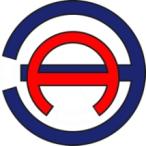 Общество с ограниченной ответственностью «ЭНЕРГОАУДИТ»Юридический/фактический адрес: 160011, г. Вологда, ул. Герцена, д. 56, оф. 202 тел/факс: 8 (8172) 75-60-06, 733-874, 730-800 адрес электронной почты: energoaudit35@list.ru Свидетельство саморегулируемой организации № СРО № 3525255903-25022013-Э0183Заказчик: Администрация Новорахинского сельского поселенияЮридический адрес: 175450, Новгородская область, Крестецкий район, д. Новое Рахино, дом 26Наименование программыПрограмма комплексного развития транспортной инфраструктуры Новорахинского сельского поселения Крестецкого района Новгородской области на 2017-2021 годы и на период до 2030 годаОснование для разработки программыФедеральный закон от 06.10.2003 г. № 131-ФЗ «Об общих принципах организации местного самоуправления в Российской Федерации»;Постановление Правительства Российской Федерации от 25.12.2015 г. №1440 «Об утверждении требований к программам комплексного развития транспортной инфраструктуры поселений, городских округов»;Градостроительный кодекс Российской Федерации от 29.12.2004 г. №190-ФЗ;Жилищный кодекс Российской ФедерацииГенеральный план Новорахинского сельского поселения Крестецкого района Новгородской области;СП 42.13330.2011 «Градостроительство. Планировка и застройка городских и сельских поселений».Наименование заказчика и разработчиков программы, их местонахождениеЗаказчик: Администрация Новорахинского сельского поселения Крестецкого района Новгородской областиЮридический адрес: 175450, Новгородская область, Крестецкий район, д. Новое Рахино, д. 26Разработчик: ООО «ЭнергоАудит», Российская Федерация, 160011, Вологодская область, город Вологда, улица Герцена, дом 56, офис 202 Цели и задачи программыЦель программы – обеспечение сбалансированного перспективного развития транспортной инфраструктуры Новорахинского сельского поселения в соответствии с потребностями в строительстве, реконструкции объектов транспортной инфраструктуры местного значения.Задачи программы:а) безопасность, качество и эффективность транспортного обслуживания населения, а также юридических лиц и индивидуальных предпринимателей, осуществляющих экономическую деятельность (далее - субъекты экономической деятельности), на территории Новорахинского сельского поселения;б) доступность объектов транспортной инфраструктуры для населения и субъектов экономической деятельности в соответствии с нормативами градостроительного проектирования Новорахинского сельского поселения;в) развитие транспортной инфраструктуры в соответствии с потребностями населения в передвижении, субъектов экономической деятельности - в перевозке пассажиров и грузов на территории Новорахинского сельского поселения;г) развитие транспортной инфраструктуры, сбалансированное с градостроительной деятельностью в Новорахинском сельском поселении;д) создание условий для управления транспортным спросом;е) создание приоритетных условий для обеспечения безопасности жизни и здоровья участников дорожного движения по отношению к экономическим результатам хозяйственной деятельности;ж) создание приоритетных условий движения транспортных средств общего пользования по отношению к иным транспортным средствам;з) создание условий для пешеходного и велосипедного передвижения населения;и) эффективность функционирования действующей транспортной инфраструктуры.Целевые показатели (индикаторы) реализации программыУвеличение доли пешеходных переходов, тротуаров соответствующих требованиям до 100 %;Реконструкция (капитальный ремонт) дорог.Улучшение содержания уличной дорожной сети в зимний и летний периодыСрок и этапы реализации программыС 2017 по 2021 годы и на период до 2030 года. Этапы:I этап: 2017-2021 гг.;II этап: 2022-2030 гг.Укрупненное описание запланированных мероприятий (инвестиционных проектов) по проектированию, строительству, реконструкции объектов транспортной инфраструктурыМероприятия программы (инвестиционные проекты) направлены на развитие объектов транспортной инфраструктуры по направлениям:а) мероприятия по развитию транспортной инфраструктуры по видам транспорта;б) мероприятия по развитию транспорта общего пользования, созданию транспортно-пересадочных узлов;в) мероприятия по развитию инфраструктуры для легкового автомобильного транспорта, включая развитие единого парковочного пространства;г) мероприятия по развитию инфраструктуры пешеходного и велосипедного передвижения;д) мероприятия по развитию инфраструктуры для грузового транспорта, транспортных средств коммунальных и дорожных служб;е) мероприятия по развитию сети дорог поселений, городских округов.а) комплексные мероприятия по организации дорожного движения, в том числе мероприятия по повышению безопасности дорожного движения, снижению перегруженности дорог и (или) их участков;б) мероприятия по внедрению интеллектуальных транспортных систем;в) мероприятия по снижению негативного воздействия транспорта на окружающую среду и здоровье населения;г) мероприятия по мониторингу и контролю за работой транспортной инфраструктуры и качеством транспортного обслуживания населения и субъектов экономической деятельности.Объемы и источники финансирования программыОбщая сумма финансирования программных мероприятий составляет 3330,7 тысяч рублей.Финансовое обеспечение предполагается из местного бюджета и средства областных субсидийНаселенный пункт2010 год2011 год2012 год2013 год2014 год2015 год2016 год 1. д.Болошково2221111 2. д.Борисово 3332222 3. д.Бычково ------- 4. д.Вильи Горы332222- 5. д.Витебско ------- 6. д.Гришкино 8888788 7. д.Гряды5555546 8. д.Давыдовщина9999899 9. д.Еваничи 2222201916151110. д.Железово 1414141415141211. д.Завысочье 555556712. д.Заречье 2828333332313213.д.Зелёный Бор1919192222201614. д.Каменка 9910999915. д.Кашино 889876516. д.Китово 1212131211111017. д.Клокшино333433118. д.Косой Бор-------19. д.Колокола666555420. д.Кривой Ухаб-------21. д.Крутой Берег333322222. д.Кукуево 776677723. д.Ламерье2020171821222224. д.Литвиново6767636466665625. д.Локотско 20320320720719718417226. д.Мельница 777433227. д.Молчино 111111128. д.Нароново 10109998829. д.Нестеровичи1919171814141030.д.Новая Болотница1717151514141431.д.Новое Рахино28328328528628928427532. д.Озерки 9991099933. д.Оринец101011111091434. д.Переезд2828272624222135. д.Поцепиха221111136. д.Ракушино 8282797880798037. д.Рогвино 335810121238. д.Самлово 222222139 дСидельниково1919192022232240. д.Старково------141.дСтарое Рахино12912912411910710310042. д.Сомёнка 18818818417817818317043. д.Тарбаево2211---44. д.Топорково223222845. д.Федосовичи997777546. хутор Светлый-------47. д.Шутиловичи8867781248. д.Ярково6661010101049. д.Ярынья8887655всего:1300130012831276124812261174Протяженность дорог общего пользованияЗначение, кмВсего 83,53в том числе: - федерального значения12- регионального и межмуниципального значения34,7- местного значения36,830- частныенетНаименование дороги (направления)Протяженность в границах МО, кмГрабилово – Сомёнка6,8Клокшино – Болошково2.4Крестцы – Старое Рахино15,44Локотско – Гришкино4,2Новое Рахино – Еваничи21Новое Рахино – Сомёнка31,4Ракушино – Зелёный Бор5,3Ярынья – Ламерье9,3Ярынья – Шутиловичи4,7Наименование дороги (направления)Протяженность в границах МО, кмЛамерье - Федосовичи2,3Федосовичи -Косой Бор1,5Переезд-Топорково2,0Переезд-Ярково2,5Ярково- Хутор Светлый1,0Болошково-Нестеровичи0,7Подъезд к д. Вильи Горы от а/д Новое Рахино- Еваничи 1,3Подъезд к д. Нароново от а/д Новое Рахино- Еваничи 1,2Мельница-Самлово0,9Еваничи-Борисово5,6Еваничи-Бычково5,6Подъезд к д. Молчино от а/д Еваничи-Борисово 1,0Подъезд к деревне Тарбаево от а/д Новое Рахино-Еваничи1,5Соменка-Завысочье5,0Рогвино-Крутой Берег1,6Рогвино-Кривой Ухаб1,0Наименование населенного пунктаНаименование улицыПротяженность, кмПлощадь покрытия, м2Тип покрытияБолошковонет1,2305535п.г.с.(песчано-гравийная смесьВильи Горынет0,7243258Асфальт, п.г.сДавыдовщинаот дороги Ярынья - Ламерье до д. №35нет0,2220,999п.г.спо д. Давыдовщинанет0,9464257П.г.с.ЕваничиНет2,1709765п.г.с.ЗавысочьеНет0,8463807п.г.с.Заречьенет0,3401530п.г.с.Зелёный Борнет0,180810п.г.с.Каменканет0,7673451,5п.г.с.Китовонет0,3101395п.г.с.д. Клокшиноот дороги Новое Рахино-Еваничи по деревне до дороги Новое Рахино - ЕваничиНет0,7743483п.г.с.Колоколанет0,9064077п.г.с.Косой БорНет0,2961332п.г.сКривой УхабНет0,3901755п.г.с.Крутой Берегнет0,2601170п.г.с.. Кукуевоот д. № 1 по д. № 19нет0,4562052п.г.с.Ламерьенет1,1415134,5п.г.с.Литвиновонет1,4156367,5асфальт,  п.г.сЛокотсконет1,5056772,5Асфальт, п.г.с.Локотскоот д. № 36 до д. № 75нет0,81994099,5п.г.с.Локотскоот д. № 67 до д. № 77Нет0,156702п.г.с.Локотскоот д. № 36 до д. № 90Нет0,5932668,5п.г.с.Нароновонет0,7903555п.г.с.Нестеровичинет0,5642538п.г.с.Новое Рахинонет1,5306885п.г.с.д. Новое Рахиноот трассы Россия до границы населённого пункта (к школе)нет0,3751687,5п.г.с.Озеркинет0,2901305п.г.с.д. Оринецот границы населённого пункта до границы населённого пункта с д. СтарковоНет0,8003600п.г.с.ОринецНет0,8503825п.г.с.Переезднет0,214963п.г.с.Поцепиханет0,9404230п.г.с.Ракушинонет0,3901755асфальт
п.г.с.Самловонет0,5002250п.г.с.СомёнкаЦентральная0,3191435,5п.г.сСомёнкаот д. № 42 по д. № 47 кв.3от д.№58 по д. № 64Зелёная0,2971336,5п.г.с.д. Сомёнкаот д. №120 по д. № 128Ветеранов0,2991345,5п.г.с.д. Сомёнкаот д. № 129 по д. № 140Заречная0,6933118,5п.г.с.д. Сомёнкаот д. № 79 по д. № 84Новая0,169760,5п.г.с.д. Старое Рахинонет5,28623787п.г.с.д. Старое Рахиноот д. № 141 до  границы населённого пункта (к кладбищу)Нет0,6412884,5п.г.с.д. СтарковоНет1,1765292п.г.с.д. Тарбаевонет0,5802610п.г.с.д. Топорковонет0,5082286п.г.с.х.Светлыйнет0,2301035п.г.с.д. Федосовичиот границы населённого пункта до д. № 16нет0,512,72307,1п.г.с.по д. Федосовичинет1,1565202п.г.с.д. ШутиловичиНет0,2401080п.г.с.д. Ярковоот д. № 1 до д. № 18Нет0,575,432598п.г.с.д. Ярыньяот дороги Ярынья - Ламерье до д. № 20нет0,4582061асфальт,п.г.с.Наименование показателяКоличество, кмСостояниеНуждающиеся в замене, кмПротяженность улично-дорожной сети с асфальтовым покрытием проезжих частей 2,2удовлетворительное1,2Протяженность улично-дорожной сети с цементобетонным покрытием проезжих частейнет--Протяженность улично-дорожной сети с щебеночным покрытием проезжих частейнет--Протяженность улично-дорожной сети с грунтовым покрытием проезжих частейнетПротяженность улично-дорожной сети с песчано-гравийным покрытием проезжих частей34,63удовлетворительное1,5Наименование транспорта2016Легковые автомобилин/дГрузовые автомобилин/дВодный транспорт (лодки, катера)0Наименование сооруженияМестоположениеКраткая характеристикаАЗС ООО «Новгороднефтепродукт»д.Сидельниково, 11Розничная торговля ГСМАЗС «Лукойл»д.Переезд, 1 АРозничная торговля ГСМАЗС  434 кмд. Новая Болотница, 5АРозничная торговля ГСММаршрут (городской, пригородный, междугородний)Номер маршрутаНаименование маршрута (указание начального и конечного остановочных пунктов)Наименование промежуточных остановочных пунктовПротяженность маршрута, кмНаименование организации, осуществляющей перевозки по данному маршрутумеждугороднийн/сБоровичи-Великий НовгородВалдай, Новое Рахино, Крестцы220н/смеждугороднийн/сМосква-Санкт - ПетербургТверь, Вышний Волочек, Валдай, Новое Рахино, Крестцы, Великий Новгород710н/спригородныйн/сКрестцы-СомёнкаНовое Рахино50н/спригородныйн/сКрестцы-ЕваничиНовое Рахино40н/спригородныйн/сКрестцы- ФедосовичиНовое Рахино35н/спригородныйн/сКрестцы- Зеленый БорНовое Рахино, Соменка360н/сПоказательЕд. измерения2017Количество маршрутовед.6Охват населенных пунктов регулярным автобусным сообщением%10Протяженность маршрутовкм272 (по территории СП)Количество перевезенных пассажировчел.н/дПоказатели20302030чел.%Население всего,в том числе:897100,0Дети 1-6 лет718,0Дети 7-15 лет687,6Трудоспособного возраста 40545,2Старше трудоспособного возраста35239,3ПоказателиЕдиницы измеренияРасчётный срокЧисленность населениячел.897Проектная норма жилой обеспеченностим2/чел45,0Объём жилищного фонда к концу периодам240344,8Объём нового жилищного фондам24045,2Фактическая обеспеченностьм2/чел-ПоказательЕд. изм.201720182019202020212030Количество муниципальных маршрутовед.666666-по регулируемым тарифамед.666666- но нерегулируемым тарифамед.000000Протяженность муниципальных маршрутовкм272272272272272272- по регулируемым тарифамкм272272272272272272- по нерегулируемым тарифамкм000000Охват населенных пунктов регулярным автобусным сообщением%101010101010Количество перевезенных пассажировчел.н/дн/дн/дн/дн/дн/дПоказательЕд.201720182019202020212030ПоказательЕд.201720182019202020212030Количество маршрутовед.нет-----Количество выполненных рейсовед.нет-----Количество перевезенных пассажировчел.нет-----Количество перевезенных грузовтонннет-----Продолжительность навигациисутокнет-----ПоказателиЕд. изм.201720182019202020212030Всего вылетов, в т.ч.выл.нет-----Количество обслуженных пассажиров, всего в т.ч.чел.нет------ отправленныхчел.нет------ принятыхчел.нет-----Обработано грузатонннет-----ПоказателиЕд. изм.201720182019202020212030Количество маршрутовед.------Протяженностькм------Количество выполненных рейсовед.------Количество перевезенных пассажировчел.------Количество перевезенных грузовтонн------Наименование показателя201720182019202020212030Автомобильный транспортАвтомобильный транспортАвтомобильный транспортАвтомобильный транспортАвтомобильный транспортАвтомобильный транспортАвтомобильный транспортЧисло транспортных пересадочных узловЧисло транспортных пересадочных узловЧисло транспортных пересадочных узловЧисло транспортных пересадочных узловЧисло транспортных пересадочных узловЧисло транспортных пересадочных узловЧисло транспортных пересадочных узловВариант 1000000Вариант 2000000Вариант 3000000Число остановочных площадокЧисло остановочных площадокЧисло остановочных площадокЧисло остановочных площадокЧисло остановочных площадокЧисло остановочных площадокЧисло остановочных площадокВариант 1444444Вариант 2444444Вариант 3444444Пешеходный транспортПешеходный транспортПешеходный транспортПешеходный транспортПешеходный транспортПешеходный транспортПешеходный транспортДоля пешеходных переходов,  тротуаров соответствующих нормативным требованиям для организации пешеходного движения, %Доля пешеходных переходов,  тротуаров соответствующих нормативным требованиям для организации пешеходного движения, %Доля пешеходных переходов,  тротуаров соответствующих нормативным требованиям для организации пешеходного движения, %Доля пешеходных переходов,  тротуаров соответствующих нормативным требованиям для организации пешеходного движения, %Доля пешеходных переходов,  тротуаров соответствующих нормативным требованиям для организации пешеходного движения, %Доля пешеходных переходов,  тротуаров соответствующих нормативным требованиям для организации пешеходного движения, %Доля пешеходных переходов,  тротуаров соответствующих нормативным требованиям для организации пешеходного движения, %Вариант 1100100100100100100Вариант 2100100100100100100Вариант 3100100100100100100Велосипедное движение, число велодорожекВелосипедное движение, число велодорожекВелосипедное движение, число велодорожекВелосипедное движение, число велодорожекВелосипедное движение, число велодорожекВелосипедное движение, число велодорожекВелосипедное движение, число велодорожекВариант 1000000Вариант 2000000Вариант 3000000Велосипедное движение, число пунктов хранения местВелосипедное движение, число пунктов хранения местВелосипедное движение, число пунктов хранения местВелосипедное движение, число пунктов хранения местВелосипедное движение, число пунктов хранения местВелосипедное движение, число пунктов хранения местВелосипедное движение, число пунктов хранения местВариант 1000000Вариант 2000001Вариант 3000012Воздушный транспортВоздушный транспортВоздушный транспортВоздушный транспортВоздушный транспортВоздушный транспортВоздушный транспортЧисло вертолетных площадокЧисло вертолетных площадокЧисло вертолетных площадокЧисло вертолетных площадокЧисло вертолетных площадокЧисло вертолетных площадокЧисло вертолетных площадокВариант 1000000Вариант 2000000Вариант 3000000Взлетно-посадочная полосаВзлетно-посадочная полосаВзлетно-посадочная полосаВзлетно-посадочная полосаВзлетно-посадочная полосаВзлетно-посадочная полосаВзлетно-посадочная полосаВариант 1000000Вариант 2000000Вариант 3000000Число аэропортовЧисло аэропортовЧисло аэропортовЧисло аэропортовЧисло аэропортовЧисло аэропортовЧисло аэропортовВариант 1000000Вариант 2000000Вариант 3000000Водный транспорт Водный транспорт Водный транспорт Водный транспорт Водный транспорт Водный транспорт Водный транспорт Число причаловЧисло причаловЧисло причаловЧисло причаловЧисло причаловЧисло причаловЧисло причаловВариант 1000000Вариант 2000000Вариант 3000000Железнодорожный транспорт Железнодорожный транспорт Железнодорожный транспорт Железнодорожный транспорт Железнодорожный транспорт Железнодорожный транспорт Железнодорожный транспорт Число вокзаловЧисло вокзаловЧисло вокзаловЧисло вокзаловЧисло вокзаловЧисло вокзаловЧисло вокзаловВариант 1000000Вариант 2000000Вариант 3000000Число станцийЧисло станцийЧисло станцийЧисло станцийЧисло станцийЧисло станцийЧисло станцийВариант 1000000Вариант 2000000Вариант 3000000Наименование показателяТип дороги201720182019202020212030Вариант 1Федерального значения121212121212Вариант 1Регионального и межмуниципального значения34,734,734,734,734,734,7Вариант 1Местного значения36,8336,8336,8336,8336,8336,83Вариант 2Федерального значения121212121212Вариант 2Регионального и межмуниципального значения34,734,734,734,734,734,7Вариант 2Местного значения36,8336,8336,8336,8336,8336,83Вариант 3Федерального значения121212121212Вариант 3Регионального и межмуниципального значения34,734,734,734,734,734,7Вариант 3Местного значения36,8336,8336,8336,8336,8336,83Наименование показателя201720182019202020212030Легковые автомобилин/д-----Грузовые автомобилин/д-----Наименование показателя2016201720182019202020212030Число зарегистрированных ДТПн/с000000№ п/пПоказательЕд. изм.Варианты развитияВарианты развитияВарианты развития№ п/пПоказательЕд. изм.Вариант 3 (экономически обоснованный)Вариант 2 (умеренно-оптимистичный)Вариант 1 (базовый)1Удельный вес дорог, нуждающихся в капитальном ремонте (реконструкции)%1530802Общая протяженность дорог на территории МОкм83,5383,5383,53Наименование мероприятияПланируемые срокиНаименование мероприятияПланируемые срокиСтроительство остановочных площадок и павильонов, 4 ед.До 2021 годаНаименование мероприятияПланируемые срокиНаименование мероприятияПланируемые срокиОбустройство пешеходных переходов2017-2021МероприятиеПланируемые срокиМероприятиеПланируемые срокиРемонт автомобильных дорог общего пользования местного значения  в границах населённых пунктов Новорахинского сельского поселения2018-2021Содержание  и ремонт автомобильных дорог общего пользования местного значения  в границах населённых пунктов Новорахинского сельского поселения, в том числе проведение технической инвентаризации и изготовление технической документации (технический паспорт)2019-2025Наименование мероприятияПланируемые срокиНаименование мероприятияПланируемые срокиЗамена (установка отсутствующих) дорожных знаков2017-2030Наименование мероприятияПланируемые срокиНаименование мероприятияПланируемые срокиАктуализация программы комплексного развития транспортной инфраструктуры2019-2030Мониторинг реализации программы2017-2030МероприятияОбъем капитальных вложений, тыс. руб.Объем капитальных вложений, тыс. руб.Объем капитальных вложений, тыс. руб.Объем капитальных вложений, тыс. руб.Объем капитальных вложений, тыс. руб.Объем капитальных вложений, тыс. руб.Объем капитальных вложений, тыс. руб.Источник финансированияМероприятияИТОГО201720182019202020212022-2030Источник финансированияМероприятия по развитию транспортной инфраструктуры по видам транспорта:Мероприятия по развитию транспортной инфраструктуры по видам транспорта:Мероприятия по развитию транспортной инфраструктуры по видам транспорта:Мероприятия по развитию транспортной инфраструктуры по видам транспорта:Мероприятия по развитию транспортной инфраструктуры по видам транспорта:Мероприятия по развитию транспортной инфраструктуры по видам транспорта:Мероприятия по развитию транспортной инфраструктуры по видам транспорта:Мероприятия по развитию транспортной инфраструктуры по видам транспорта:Мероприятия по развитию транспортной инфраструктуры по видам транспорта:Автомобильный транспортАвтомобильный транспортАвтомобильный транспортАвтомобильный транспортАвтомобильный транспортАвтомобильный транспортАвтомобильный транспортАвтомобильный транспортАвтомобильный транспортМероприятия не предусматриваютсяВодный транспортВодный транспортВодный транспортВодный транспортВодный транспортВодный транспортВодный транспортВодный транспортВодный транспортМероприятия не предусматриваютсяВоздушный транспортВоздушный транспортВоздушный транспортВоздушный транспортВоздушный транспортВоздушный транспортВоздушный транспортВоздушный транспортВоздушный транспортМероприятия не предусматриваютсяЖелезнодорожный транспортЖелезнодорожный транспортЖелезнодорожный транспортЖелезнодорожный транспортЖелезнодорожный транспортЖелезнодорожный транспортЖелезнодорожный транспортЖелезнодорожный транспортЖелезнодорожный транспортМероприятия не предусматриваютсяМероприятия по развитию транспорта общего пользованияМероприятия по развитию транспорта общего пользованияМероприятия по развитию транспорта общего пользованияМероприятия по развитию транспорта общего пользованияМероприятия по развитию транспорта общего пользованияМероприятия по развитию транспорта общего пользованияМероприятия по развитию транспорта общего пользованияМероприятия по развитию транспорта общего пользованияМероприятия по развитию транспорта общего пользованияРеконструкция остановочных площадок и павильонов, 4 ед.13025253050Местный бюджетМероприятия по развитию инфраструктуры для легкового автомобильного транспортаМероприятия по развитию инфраструктуры для легкового автомобильного транспортаМероприятия по развитию инфраструктуры для легкового автомобильного транспортаМероприятия по развитию инфраструктуры для легкового автомобильного транспортаМероприятия по развитию инфраструктуры для легкового автомобильного транспортаМероприятия по развитию инфраструктуры для легкового автомобильного транспортаМероприятия по развитию инфраструктуры для легкового автомобильного транспортаМероприятия по развитию инфраструктуры для легкового автомобильного транспортаМероприятия по развитию инфраструктуры для легкового автомобильного транспортаМероприятия не предусматриваютсяМероприятия по развитию инфраструктуры пешеходного и велосипедного передвиженияМероприятия по развитию инфраструктуры пешеходного и велосипедного передвиженияМероприятия по развитию инфраструктуры пешеходного и велосипедного передвиженияМероприятия по развитию инфраструктуры пешеходного и велосипедного передвиженияМероприятия по развитию инфраструктуры пешеходного и велосипедного передвиженияМероприятия по развитию инфраструктуры пешеходного и велосипедного передвиженияМероприятия по развитию инфраструктуры пешеходного и велосипедного передвиженияМероприятия по развитию инфраструктуры пешеходного и велосипедного передвиженияМероприятия по развитию инфраструктуры пешеходного и велосипедного передвиженияОбустройство пешеходных переходов21264573061Местный бюджетМероприятия по развитию инфраструктуры для грузового транспорта, транспортных средств коммунальных и дорожных службМероприятия по развитию инфраструктуры для грузового транспорта, транспортных средств коммунальных и дорожных службМероприятия по развитию инфраструктуры для грузового транспорта, транспортных средств коммунальных и дорожных службМероприятия по развитию инфраструктуры для грузового транспорта, транспортных средств коммунальных и дорожных службМероприятия по развитию инфраструктуры для грузового транспорта, транспортных средств коммунальных и дорожных службМероприятия по развитию инфраструктуры для грузового транспорта, транспортных средств коммунальных и дорожных службМероприятия по развитию инфраструктуры для грузового транспорта, транспортных средств коммунальных и дорожных службМероприятия по развитию инфраструктуры для грузового транспорта, транспортных средств коммунальных и дорожных службМероприятия по развитию инфраструктуры для грузового транспорта, транспортных средств коммунальных и дорожных службМероприятия не предусматриваютсяМероприятия по развитию сети дорогМероприятия по развитию сети дорогМероприятия по развитию сети дорогМероприятия по развитию сети дорогМероприятия по развитию сети дорогМероприятия по развитию сети дорогМероприятия по развитию сети дорогМероприятия по развитию сети дорогМероприятия по развитию сети дорогРемонт автомобильных дорог общего пользования местного значения  в границах населённых пунктов Новорахинского сельского поселения1265,31265,3Местный бюджет (63,3) Областной бюджет (1202,0)Содержание  и ремонт автомобильных дорог общего пользования местного значения  в границах населённых пунктов Новорахинского сельского поселения, в том числе проведение технической инвентаризации и изготовление технической документации (технический паспорт)1351,41351,4Местный бюджет Мероприятия по организации дорожного движенияМероприятия по организации дорожного движенияМероприятия по организации дорожного движенияМероприятия по организации дорожного движенияМероприятия по организации дорожного движенияМероприятия по организации дорожного движенияМероприятия по организации дорожного движенияМероприятия по организации дорожного движенияМероприятия по организации дорожного движенияЗамена (установка отсутствующих) дорожных знаков2421516181819156Местный бюджетМероприятия по внедрению интеллектуальных транспортных системМероприятия по внедрению интеллектуальных транспортных системМероприятия по внедрению интеллектуальных транспортных системМероприятия по внедрению интеллектуальных транспортных системМероприятия по внедрению интеллектуальных транспортных системМероприятия по внедрению интеллектуальных транспортных системМероприятия по внедрению интеллектуальных транспортных системМероприятия по внедрению интеллектуальных транспортных системМероприятия по внедрению интеллектуальных транспортных системМероприятия не предусматриваютсяМероприятия по снижению негативного воздействия транспорта на окружающую среду и здоровье населенияМероприятия по снижению негативного воздействия транспорта на окружающую среду и здоровье населенияМероприятия по снижению негативного воздействия транспорта на окружающую среду и здоровье населенияМероприятия по снижению негативного воздействия транспорта на окружающую среду и здоровье населенияМероприятия по снижению негативного воздействия транспорта на окружающую среду и здоровье населенияМероприятия по снижению негативного воздействия транспорта на окружающую среду и здоровье населенияМероприятия по снижению негативного воздействия транспорта на окружающую среду и здоровье населенияМероприятия по снижению негативного воздействия транспорта на окружающую среду и здоровье населенияМероприятия по снижению негативного воздействия транспорта на окружающую среду и здоровье населенияМероприятия не предусматриваютсяМероприятия по мониторингу и контролю за работой транспортной инфраструктуры и качеством транспортного обслуживания населения и субъектов экономической деятельностиМероприятия по мониторингу и контролю за работой транспортной инфраструктуры и качеством транспортного обслуживания населения и субъектов экономической деятельностиМероприятия по мониторингу и контролю за работой транспортной инфраструктуры и качеством транспортного обслуживания населения и субъектов экономической деятельностиМероприятия по мониторингу и контролю за работой транспортной инфраструктуры и качеством транспортного обслуживания населения и субъектов экономической деятельностиМероприятия по мониторингу и контролю за работой транспортной инфраструктуры и качеством транспортного обслуживания населения и субъектов экономической деятельностиМероприятия по мониторингу и контролю за работой транспортной инфраструктуры и качеством транспортного обслуживания населения и субъектов экономической деятельностиМероприятия по мониторингу и контролю за работой транспортной инфраструктуры и качеством транспортного обслуживания населения и субъектов экономической деятельностиМероприятия по мониторингу и контролю за работой транспортной инфраструктуры и качеством транспортного обслуживания населения и субъектов экономической деятельностиМероприятия по мониторингу и контролю за работой транспортной инфраструктуры и качеством транспортного обслуживания населения и субъектов экономической деятельностиАктуализация программы комплексного развития транспортной инфраструктуры13030100Местный бюджетМониторинг реализации программыВСЕГО3330,72631,710513078130256МероприятияНаименование индикатораНаименование индикатора201720182019202020212030а) мероприятия по развитию транспортной инфраструктуры – авиационный транспортЧисло вертолетных площадокЧисло вертолетных площадок000000а) мероприятия по развитию транспортной инфраструктуры – авиационный транспортКоличество отремонтированных вертолетных площадок в год, ед.Количество отремонтированных вертолетных площадок в год, ед.000000б) мероприятия по развитию транспорта общего пользования, созданию транспортно-пересадочных узловЧисло вокзаловЧисло вокзалов000000б) мероприятия по развитию транспорта общего пользования, созданию транспортно-пересадочных узловЧисло остановочных площадокЧисло остановочных площадок444444в) мероприятия по развитию инфраструктуры для легкового автомобильного транспорта, включая развитие единого парковочного пространстваПарковочное пространство, местПарковочное пространство, мест------г) мероприятия по развитию инфраструктуры пешеходного и велосипедного передвиженияДоля пешеходных переходов, дорожек, тротуаров соответствующих нормативным требованиям для организации пешеходного движенияДоля пешеходных переходов, дорожек, тротуаров соответствующих нормативным требованиям для организации пешеходного движения100100100100100100г) мероприятия по развитию инфраструктуры пешеходного и велосипедного передвиженияЧисло велодорожекЧисло велодорожек000000г) мероприятия по развитию инфраструктуры пешеходного и велосипедного передвиженияВелосипедное движение, число пунктов хранения велосипедов, ед.Велосипедное движение, число пунктов хранения велосипедов, ед.000012д) мероприятия по развитию инфраструктуры для грузового транспорта, транспортных средств коммунальных и дорожных службЧисло мест стоянок большегрузного транспортаЧисло мест стоянок большегрузного транспорта000000д) мероприятия по развитию инфраструктуры для грузового транспорта, транспортных средств коммунальных и дорожных службЧисло мест стоянок транспорта коммунальных службЧисло мест стоянок транспорта коммунальных служб000000д) мероприятия по развитию инфраструктуры для грузового транспорта, транспортных средств коммунальных и дорожных службЧисло мест стоянок транспорта дорожных службЧисло мест стоянок транспорта дорожных служб000000е) мероприятия по развитию сети дорог поселенияРазвитие сети дорог, кмФедерального 121212121212е) мероприятия по развитию сети дорог поселенияРазвитие сети дорог, кмРегионального и межмуниципального значения34,734,734,734,734,734,7е) мероприятия по развитию сети дорог поселенияРазвитие сети дорог, кмМестного значения36,8336,8336,8336,8336,8336,83ж) комплексные мероприятия по организации дорожного движения, в том числе мероприятия по повышению безопасности дорожного движения, снижению перегруженности дорог и (или) их участковЧисло зарегистрированных ДТПЧисло зарегистрированных ДТП000000з) мероприятия по внедрению интеллектуальных транспортных системЧисло внедренных ИТСЧисло внедренных ИТС000000Генеральный директор __________________Антонов С.А.Глава администрации__________________Григорьев Г. Н.